РОССИЙСКИЙ ЭКСПОРТНЫЙ ЕДИНОЕ ОКНО ПОДДЕРЖКИ ЭКСПОРТАГРУППА КОМПАНИИ РОССИЙСКОГО ЭКСПОРТНОГО ЦЕНТРАГосударственный институт поддержки несырьевого экспорта, предоставляющий российским
экспортерам широкий спектр финансовых и нефинансовых мер поддержки» Головная компания группы. Центр оказания нефинансовой поддержки и администрирования государственной поддержки экспорта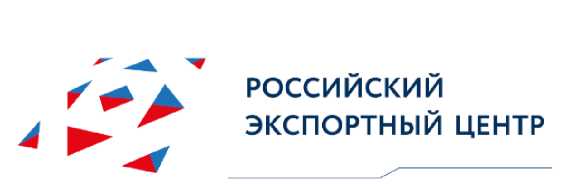 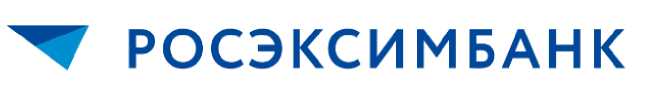 » Национальное агентство по страхованию кредитов и инвестиций:специализированный государственный институт поддержки экспорта для реализации страхового инструментария защиты экспортных кредитов и инвестиций» Специализированный финансовый институт, созданный для целей поддержки национального экспорта банковскими продуктами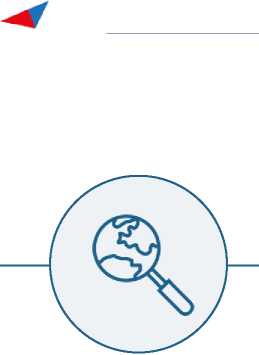 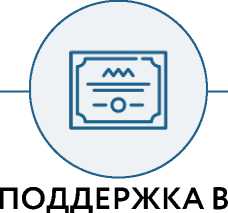 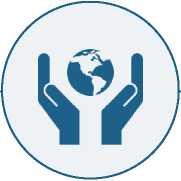 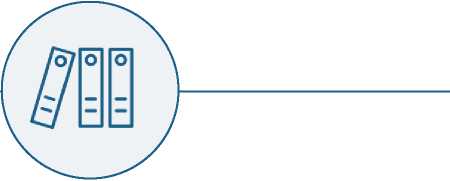 российское агентство по страхованию экспортных кредитов и инвестиции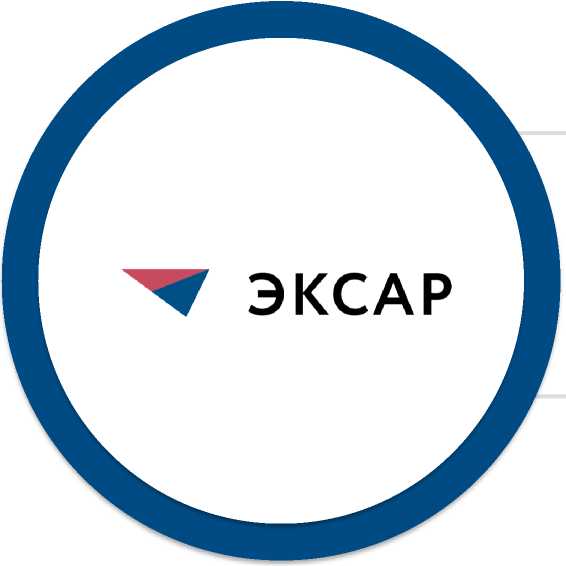 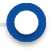 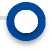 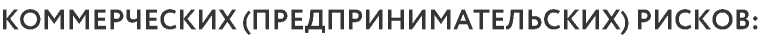 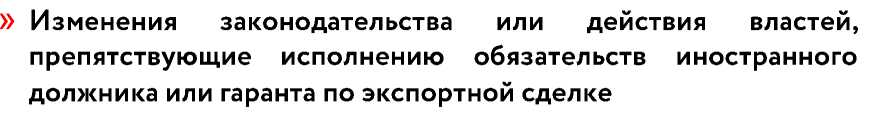 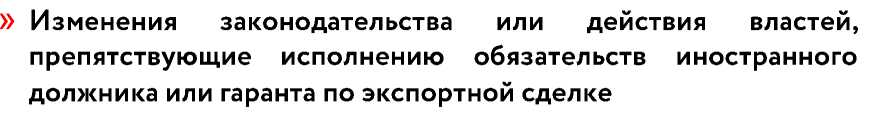 государственный специализированным российским экспортноИМПОРТНЫЙ БАНК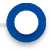 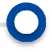 Продуктовая линия покрывает потребности компаний при реализации экспортных контрактов: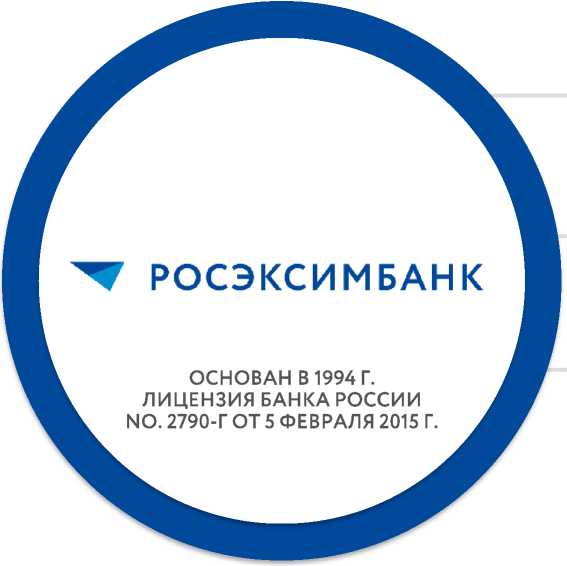 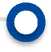 Кредитные продукты для экспортеров »Предэкспортное финансирование»Постэкспортное финансирование»Международный факторинг »Гарантийные продуктыКредитные продукты для покупателей:»Прямое кредитование покупателя»Финансирование через подтвержденный аккредитив »Межбанковское кредитованиеАРОССИЙСКИЙ ЭКСПОРТНЫЙ ЦЕНТРЭКСАРРОСЭКСИМБАНКФИНАНСОВЫЕ ПРОДУКТЫ ГРУППЫ РЭЦ► СТРАХОВЫЕ ПРОДУКТЫ ГРУППЫ РЭЦ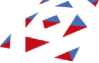 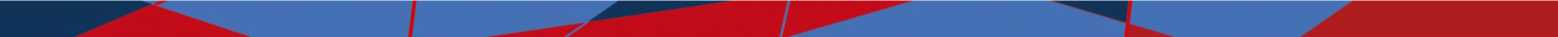 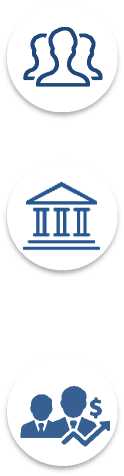 СТРАХОВАНИЕ ОТСРОЧКИ ПЛАТЕЖАСнижение рисков экспортера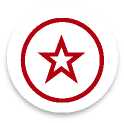 Усиление конкурентных позиций экспортера на международных рынках за счет возможности предложить иностранному покупателю отсрочку платежа: как следствие — рост объемов продаж экспортера, расширение клиентской базы.Снятие административной ответственности за непоступление валютной выручки.Поддержка российских экспортеров через перестрахование с иностранными экспортными кредитными агентствами и коммерческими страховщиками.Отнесение страховой премии на расходы экспортера	- Страхование экспортного контракта с отсрочкой платежа от несколькихили оплата в рассрочку.	дней до 1 года в зависимости от принятых в отрасли условий платежа.- Возможность предоставления страхового покрытия для зарубежных торговых домов российских экспортеров, в т.ч. с использованием перестрахования.Возможность финансирования экспортной сделки на более выгодных для заемщика условиях, как следствие - большая привлекательность кредитных продуктов банка для заемщиков.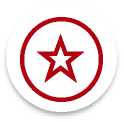 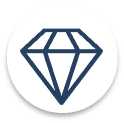 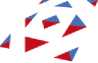 Минимизация стоимости финансирования для заемщика и удлинение сроков финансирования.Возможность финансировать экспортные контракты, реализуемые в сложных регионах.Усиление конкурентных позиций российских экспортеров.Возможность включения страховой премии в сумму кредита.Финансирование может быть предоставлено на всю сумму экспортного контракта (в том числе на аванс в размере не более 15% от стоимости экспортного контракта)Снижение рисков финансирующих банков.Специальное нормативное регулирование ЦБ РФ для финансирующих банковПродукт предназначен для защиты фактора от риска неплатежа иностранных покупателей по экспортному контракту, дебиторская задолженность по которому уступлена экспортером фактору.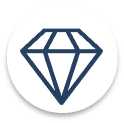 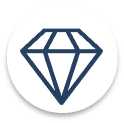 Политические риски не страхуются.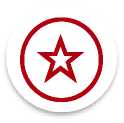 Сумма кредита не может превышать 80% от суммы экспортного контракта.Возможность финансирования экспортной сделки на более выгодных для заемщика условиях, как следствие - большая привлекательность кредитных продуктов банка для заемщиков.Минимизация стоимости финансирования для заемщика и удлинение сроков финансирования.Усиление конкурентных позиций российских экспортеров.Возможность включения страховой премии в сумму кредита.Снижение рисков финансирующих банков.Специальное нормативное регулирование ЦБ РФ для финансирующих банковСпециальная программа для МСП	мсп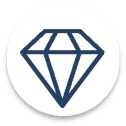 Продукт предназначен для защиты лизингодателя от риска неплатежа иностранного лизингополучателя по договору лизинга на поставку российских товаров экспортером.ЛизингодательИмущественные	интересы страхователя,	связанные свозникновением	убытков	в результате	неисполнениялизингополучателем обязательств по оплате лизинговых платежей в соответствии с договором лизингаНеплатеж иностранного покупателя по договору лизинга на поставку российских товаровПродукт предназначен для защиты банка от риска невозврата кредита, предоставленного с целью реализации инвестиционного проекта по созданию нового или расширению существующего экспортно ориентированного производства на территории Российской Федерации.БанкИмущественные интересы страхователя, связанные с возможными убытками по кредитному договору, заключаемому с целью реализации экспортно ориентированного инвестиционного проекта на территории РФНевозврат кредита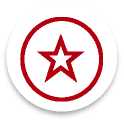 Снижение рисков экспортера.Усиление конкурентных позиций экспортера на международных рынкахСнятие административной ответственности за непоступление валютной выручки.Возможность финансирования экспортной сделки на более выгодных для лизингополучателя условиях Поддержка российских экспортеров через перестрахование с иностранными экспортными кредитными агентствами и коммерческими страховщиками.Возможность для банков по предоставлению долгового финансирования российским экспортерам на более привлекательных условиях за счет аллокации основной части коммерческого риска (90%) по кредиту на АО «ЭКСАР».Стимулирование привлечения иностранного капитала и создание дополнительного комфорта для иностранных кредиторов и экспортнокредитных агентств за счет вовлечения АО «ЭКСАР».Страхованию подлежат исключительно предпринимательские риски неисполнения обязательств заемщиком.Предоставление кредита возможно как на условиях корпоративного финансирования, так и на условиях проектного финансирования.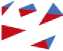 Продукт предназначен для защиты российских инвесторов от риска утраты инвестиций в иностранные компании в результате событий политического характера. Страхование распространяется на инвестиции в форме вложений в уставный капитал, акционерных займов либо в иных формах,	а также	соответствующих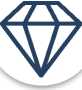 инвестиционных доходов.9. СТРАХОВАНИЕ ИНВЕСТИЦИЙПреимущества и особенности продуктаСнижение рисков инвестора во внешнеэкономической деятельности.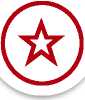 Расширение возможностей инвестора для развития бизнеса в странах с повышенным политическим риском.Страховое покрытие до 95% страховой суммы от политических рисков.Отсутствие ограничения максимальной величины страховой стоимости.Страхование инвестиций в различных формах (доли в уставном капитале, займы, пр.).Возможность страхования инвестиций зарубежных дочерних обществ российских компаний.Страхование инвестиций в странах, с которыми имеются действующие двусторонние договоры Российской Федерации о поощрении инвестиций.Схема реализацииО Акционерное финансирование О Договор страхования инвестиций и доходов по ним*О Инвестиционные доходы' Возмещение страховой суммы при наступлении странового случая.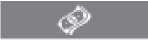 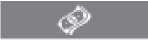 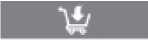 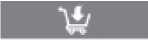 ► КРЕДИТНЫЕ ПРОДУКТЫ ГРУППЫ РЭЦ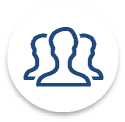 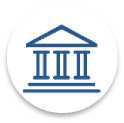 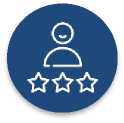 ПРОГРАММА ПОДДЕРЖКИ ВЫСОКОТЕХНОЛОГИЧНОЙ ПРОДУКЦИИДоступ к кредитам по льготным % ставкам, которые позволяют значительно увеличить экспортные возможности компанииКредитование доступно в рублях и национальных валютахПеречень высокотехнологичной продукции, утвержден приказом Министерства промышленности и торговли Российской Федерации № 1993 от 23.06.2017ОСНОВНЫЕ УСЛОВИЯ ФИНАНСИРОВАНИЯЗаемщик - импортер / банк импортера / экспортер /российский производитель Доля российской составляющей в экспортном контракте - не менее 30%Размер финансирования - 85-100% от суммы экспортного контракта Валюта финансирования - российский рубль, национальные валюты Срок финансирования - до 10 летВарианты обеспечения: страховое покрытие АО «ЭКСАР»/ залог прав требования на получение экспортной выручки по экспортному контракту/ поручительства собственников бизнеса и/или компаний группыфинансирование расходов экспортера/производителя экспортной продукции на приобретение сырья, материалов, оплаты услуг субподрядчиков для исполнения обязательств по экспортным контрактам или договорам, заключенным в связи с экспортом товаров/услуг.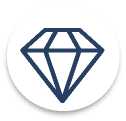 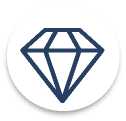 - применяется при финансировании расходов в рамках одного контракта- применяется при финансировании текущих расходов в рамках осуществления регулярных поставок по одному или нескольким контрактамДо 5 лет. Максимальный срок кредита определяется в соответствии со сроками оплаты по экспортному контракту / договору комиссии между производителем и экспортером.Не более 85% от суммы контракта (если заемщик — экспортер) / договора комиссии между производителем и экспортером (если заемщик производитель, а контракт заключен комиссионером).Кредитная линия с лимитом выдачи Кредитная линия с лимитом задолженностиКредитные средства могут быть использованы исключительно для финансирования расходов, необходимых для выполнения обязательств экспортера по контракту. Доля финансирования, выделяемая на заработную плату, не превышает 20% от суммы установленного лимита кредитной линии.До 12 месяцев. Максимальный срок транша: до 365 днейНе более 85% от суммы контракта. Максимальный размер кредита устанавливается за вычетом авансовых платежей и оплаченной части поставок / оказанных услуг по контракту, но не более суммы затрат на исполнение экспортного контракта.Кредитная линия с лимитом выдачи Кредитная линия с лимитом задолженностиКредитные средства могут быть использованы исключительно для финансирования текущих расходов в рамках осуществления регулярных экспортных поставок. Доля финансирования, выделяемая на заработную плату, не превышает 20% от суммы установленного лимита кредитной линии.Безакцептно, за счет приходящей экспортной выручки по финансируемому контракту, поставленного на учет в АО РОСЭКСИМБАНК. Погашение также возможно за счет собственных средств заемщика.Залог прав требования на получение экспортной выручки по экспортному контракту, страховое покрытие АО «ЭКСАР» кредитных рисков банка (страхователь — АО РОСЭКСИМБАНК), иные виды обеспечения.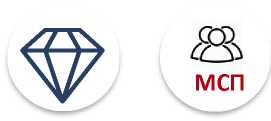 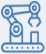 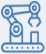 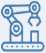 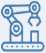 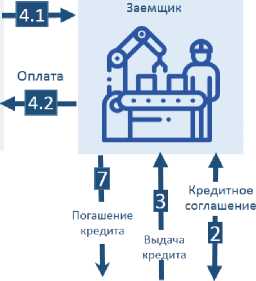 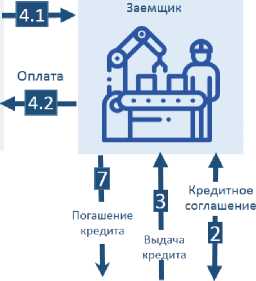 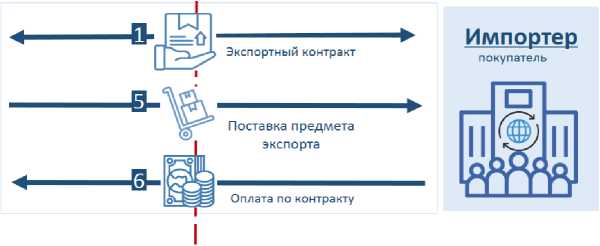 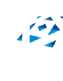 а РОССИЙСКИЙэкспортный центр ПОСТЭКСПОРТНОЕ ФИНАНСИРОВАНИЕ: заемщик - экспортерФинансирование дебиторской задолженности при поставке по контракту с отсрочкой платежаГ	1I 5. ФИНАНСИРОВАНИЕ ТОРГОВОГО ОБОРОТА С |I	ИНОСТРАННЫМИ ПОКУПАТЕЛЯМИ	IПредоставление кредитных средств на период ожидания выручки Продуктовое предложение по экспортному контракту, предусматривающего отсрочку платежа,при условии возникновения дебиторской задолженности и предоставлении экспортером отгрузочных документов.Не более 5 лет. Максимальный срок кредита определяется соответствии со сроками оплаты по экспортному контракту.Не более 1 года. Максимальный срок кредита определяется в соответствии со сроками оплаты по экспортным контрактам.не более 85% от суммы представленных к оплате отгрузочных документов.не более 85% от суммы представленных к оплате отгрузочных документов.Кредитная линия с лимитом выдачи Кредитная линия с лимитом задолженностиТолько при условии возникновения дебиторской задолженности по экспортному контракту при предоставлении отгрузочных документов.Кредитная линия с лимитом выдачи Кредитная линия с лимитом задолженностиТолько при условии возникновения дебиторской задолженности по экспортному контракту (или контрактам) при предоставлении отгрузочных документов.Безакцептно, за счет приходящей экспортной выручки по финансируемому контракту, поставленному на учет в АО РОСЭКСИМБАНК. Погашение также возможно за счет собственных средств заемщика.Залог прав требования на получение экспортной выручки по экспортному контракту, договор страхования кредита поставщика (страхователь — экспортер), иные виды обеспечения.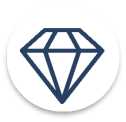 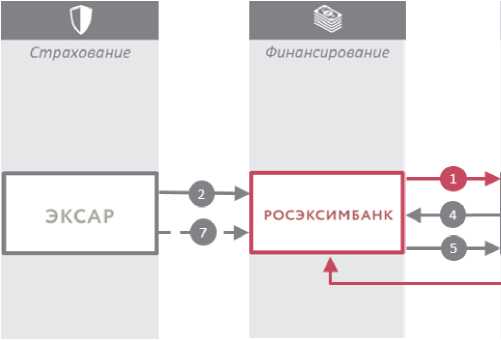 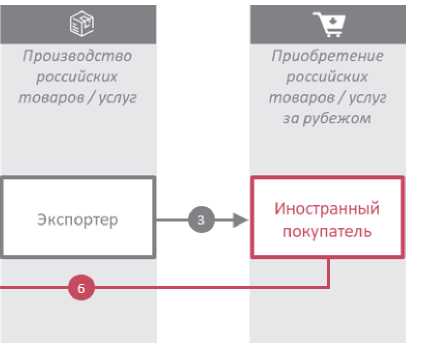 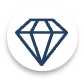 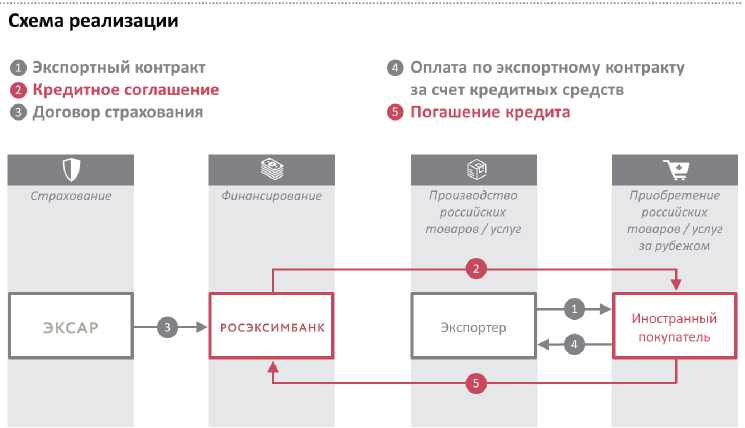 ЭКСПОРТНОЕ ФИНАНСИРОВАНИЕ: заемщик -иностранный покупатель/банк иностр. покупателяI	„	1 I	1|	8. ФИНАНСИРОВАНИЕ ЧЕРЕЗ ПОДТВЕРЖДЕННЫИ	9. КРЕДИТ БАНКУ ИНОСТРАННОГО|	АККРЕДИТИВ	ПОКУПАТЕЛЯКредитные продукты имеют целью обеспечение финансирования экспортной сделки (экспортного проекта), когда зарубежный покупатель не готов осуществить оплату за счет собственных средств, а местный банк не имеет соответствующих по стоимости и срочности ресурсов для кредитования своего клиента.Продуктовое предложение	Продуктовое предложение направлено на обеспечение доступа зарубежныхконтрагентов российских экспортеров к финансированию оплаты по экспортному контракту через аккредитив, выпущенный иностранным банком и подтвержденный АО РОСЭКСИМБАНК.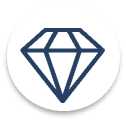 Метод осуществления поддержки:подтверждение аккредитива и (или) финансирования.Оплата возмещения после платежа по аккредитиву: осуществляется банком- эмитентом в соответствии с графиком, предусмотренным соглашением между АО РОСЭКСИМБАНК и банком-эмитентом, регулирующим отношения сторон по подтвержденному аккредитиву.Договор страхования кредита иностранному покупателю, заключенный между АО РОСЭКСИМБАНК и	АО «ЭКСАР» (принеобходимости)► гарантийные продукты группы рэцБанковские гарантии на поддержку экспортаАО РОСЭКСИМБАНК предоставляет все виды банковских гарантий, необходимых как российскому экспортеру для заключения экспортного контракта и дальнейшего выполнения своих обязательств по нему, так и иностранному покупателю в целях подтверждения надлежащего выполнения условий контракта российским экспортером.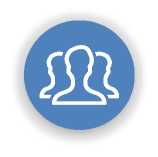 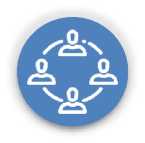 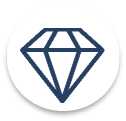 1. ТЕНДЕРНАЯ ГАРАНТИЯПоддержка национальных экспортеров в части обеспечения их участия в конкурсах (торгах, аукционах), проводимых иностранными покупателями для целей заключения экспортных контрактов.2. ГАРАНТИЯ НАДЛЕЖАЩЕГО ИСПОЛНЕНИЯ ОБЯЗАТЕЛЬСТВ ПО ЭКСПОРТНОМУ КОНТРАКТУ II	IПродуктовое предложение направлено на обеспечение конкурентных преимуществ национального экспортера в части возможности предоставления иностранным покупателям банковских гарантий надлежащего исполнения экспортером (Принципалом) своих обязательств по экспортным контрактам.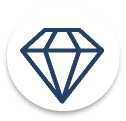 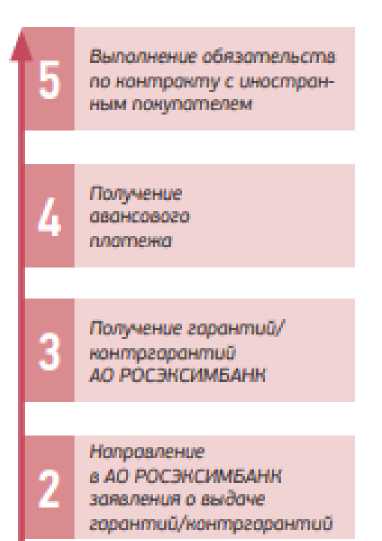 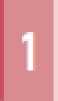 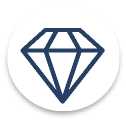 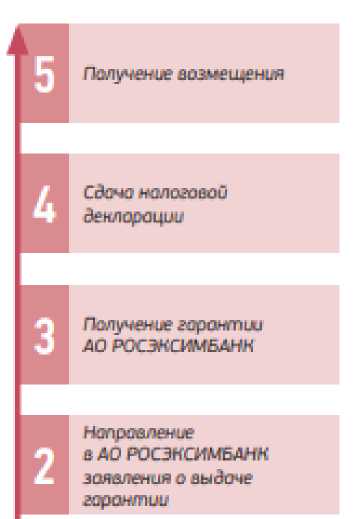 ^ ЭКСАР^ РОСЭКСИМБАНКL	5. ГАРАНТИЯ ПЛАТЕЖАПродуктовое предложениеОсновные этапыjАРОССИЙСКИЙ ЭКСПОРТНЫЙ ЦЕНТРЭКСАРРОСЭКСИМБАНКНЕФИНАНСОВЫЕ ПРОДУКТЫ ГРУППЫ РЭЦ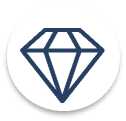 I	АНАЛИТИЧЕСКИЕ ОНЛАЙНI	ОТЧЕТЫ И СЕРВИСЫI	Система отчетов по статистике торговли России и стран мира в разрезах (товар, страна, регион отправителя, по импорту стран мира, отраслей, мировой торговле товарами), порталы «Экспорт регионов» и «Навигатор по барьерам и требованиям рынков».МАРКЕТИНГОВЫЙ
ОБЗОР ЗАРУБЕЖНЫХ РЫНКОВПредоставление маркетинговой информации по выбранным целевым рынкам и продуктам.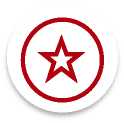 Экспортный товарный отчет - информация о российском экспорте по выбранному товаруСтрановой импортный / экспортный профиль - информация по импорту выбранной страны и по российскому экспорту«Экспорт регионов» - комплексная онлайн аналитика по экспорту регионов РФ«Навигатор по барьерам» - информация о тарифных и нетарифных барьерах для поставок товаров в страны мираМоментальноКонсолидированная, обработанная, русскоязычная, актуальная информация, основанная на национальных и международных источниках и аналитике РЭЦ.Не предполагает дополнительных издержек - предоставляется бесплатно и в несколько кликов.Полезна как начинающим экспортерам - для разработки стратегии выхода на внешние рынки, так и действующим - для диверсификации своих поставок.Два способа оказания услуги: 1. ЦПЭ - софинансирование 80/20%; 2. Аккредитованные партнеры РЭЦ. При обращении в РЭЦ подбирается оптимальная схема.Платный продукт - стоимость определяется ТЗ.Отчет с информацией о целевых страновых рынках, о модели дистрибуции и потенциальных импортерах, об условиях доступа и требованиях рынка стран импортеровОпределяется ТЗКастомизированный отчетИнформация: по рынку (объем, потребители и особенности потребления, основные бренды, каналы продаж, конкурентная среда и ключевые игроки); о продвижении и потенциальном спросе (модель дистрибуции, перечень потенциальных компаний-импортеров, отраслевые мероприятия и выставки); об особенностях экспорта товара из РоссииПОИСК ПОТЕНЦИАЛЬНЫХ ПОКУПАТЕЛЕЙ "jПОИСК ПАРТНЕРОВ| ПОИСК РОССИЙСКОГО ПОСТАВЩИКАI	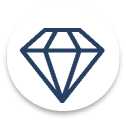 Услуга заключается в поиске потенциальных покупателей на выбранном целевом рынке, проявивших интерес и готовых вступить в предметные переговоры, а также предоставлении набора рекомендаций по развитию дальнейшего переговорного процессаУслуга заключается в поиске поставщиков российских товаров, работ и услуг по запросу иностранного покупателя, проявивших интерес к запросу и готовых вступить в предметные переговоры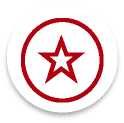 ЭКСПОРТНЫЕ ЛИЦЕНЗИИ И СЕРТИФИКАТЫ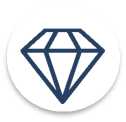 J ЭКСПЕРТИЗА В ЦЕЛЯХ ВЫДАЧИ ЭКСПОРТНЫХ "jЛИЦЕНЗИЙЭкспертиза документов и сведений, представленных участниками ВЭД, в целях выдачи лицензий на экспорт отдельных товаровj СЕРТИФИКАТ СВОБОДНОЙ ПРОДАЖИ jI	JОформление и выдача сертификата свободной продажи, необходимого для ввоза некоторых товарных категорий отечественной продукции в иностранные государстваСЕРТИФИКАЦИЯ И ПАТЕНТОВАНИЕКОНСУЛЬТИРОВАНИЕ ПО ВОПРОСАМ ОЦЕНКИ I	СООТВЕТСТВИЯ ПРОДУКЦИИ	I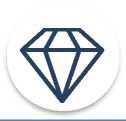 Консультирование о требованиях, установленных на внешних рынках, которым необходимо обеспечить соответствие российской продукции для выпуска в обращение на внешние рынкиЦелевой клиент	Российский экспортер, российский инвестор, осуществляющийинвестиции за пределами территории РФ, их иностранные контрагенты по соответствующим сделкамУслуги предоставляются экспортеру адресно, на основании запросовУслуги предоставляются экспортеру адресно, на основании запросовПисьменные рекомендации по патентно-правовой защите продукции/технологии компании в странах предполагаемого экспорта.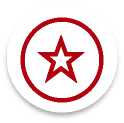 от 14 рабочих днейПредоставление комплексного продукта, трансформируемого под каждого клиента в соответствии с запросной позицией из блоков:предоставления сведений о требованиях на внешнем рынке;предоставления сведений о процедурах оценки соответствия на внешнем рынке;определение органа по оценке соответствия, способного выдать требуемый на внешнем рынке документ об оценке соответствия;сопровождение работ по оценке соответствия в органах по оценке соответствия.Доступны ОНЛАЙН продукты:Справочник экспортера. Основные ограничения экспорта товаров, связанные с техническими барьерами в торговле, пути и способы их преодоленияИнформационные материалы об общих требованиях к продукции и общему порядку проведения оценки соответствия10 рабочих днейИндивидуальная выработка письменных рекомендаций по патентно-правовой охране разработок компании и регистрации товарного знака за рубежом;Формирование предложений по оптимальным процедурам правовой охраны за рубежом объектов патентных прав (изобретения, полезные модели, промышленные образцы) и товарных знаков;Проведение ориентировочных расчетов затрат на регистрацию товарного знака и объектов патентных прав за рубежом по выбранной процедуре.Доступны ОНЛАЙН продукты:• Руководство по интеллектуальной собственности для бизнеса: Патентование для МСП / Промышленные образцы для МСП / Товарные знаки для МСПКОНСУЛЬТИРОВАНИЕ ПО ВОПРОСАМ ЛОГИСТИКИ	I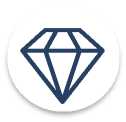 	IИнформирование потенциальных и действующих экспортеров о возможностях и особенностях доставки в определенную стану/регион, оформления необходимых перевозочных и товаросопроводительных документов, страхования перевозки и других вопросов, связанных с логистикойРезультат предоставления	1. С учетом особенностей продукции обратившейся компанииуслуги	предоставление информации о способах запуска и ведения экспортной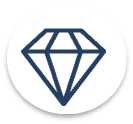 интернет-торговли.2. Предоставление информации о компаниях-партнерах РЭЦ, осуществляющих помощь в организации экспортной интернет-торговли (регистрация на маркетплейсах, создание сайтов, создание листинга товара, обучение по работе на электронных торговых площадках, услуги продвижения, складские услуги).Наличие глубокой экспертизы в организации экспортной интернет-торговли Разрешение частных вопросов при осуществлении экспортной деятельности по электронным каналам продаж (формирование отчётности, вопросы при регистрации на маркетплейсах и создании международного интернетмагазина, вопросы продвижения товаров/услуг в онлайне, организация логистики и др.)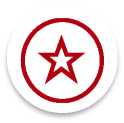 Консультации экспортеров на всем пути запуска и оптимизации экспортных интернет продаж.Размещение продукции компании на международных торговых онлайн-площадках по партнерским программам;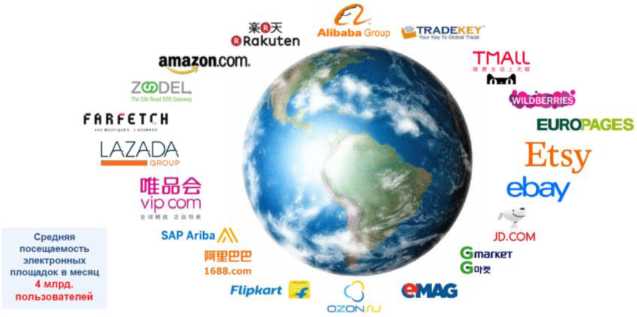 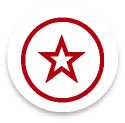 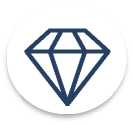 Содействие в создании самостоятельной точки присутствия и размещении продукции на международных торговых онлайн-площадках Отсутствие аналоговОБРАЗОВАТЕЛЬНЫЕ ПРОДУКТЫ - B2CДЛЯ ЭКСПОРТЕРОВПродуктовоепредложение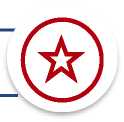 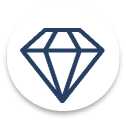 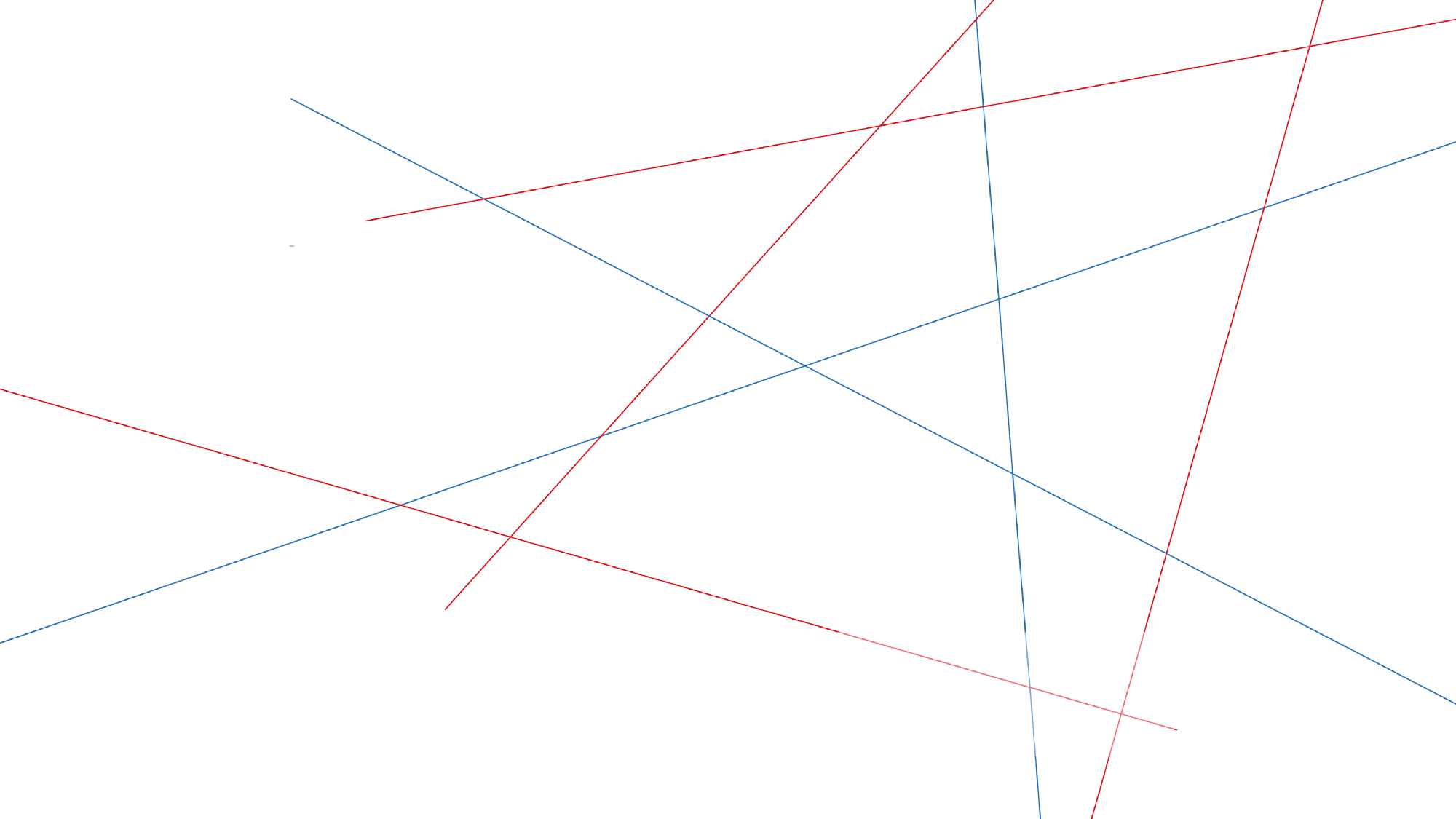 I ТРАНСПОРТИРОВКА ПРОМЫШЛЕННОЙ I	ПРОДУКЦИИТРАНСПОРТИРОВКА ПРОДУКЦИИ IАПК	!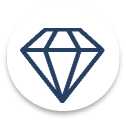 Постановление Правительства РФ от 26.04.2017 г. № 496Постановление Правительства РФ от 15 сентября 2017 г. № 1104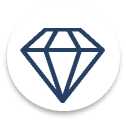 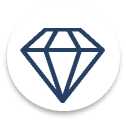 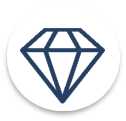 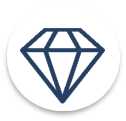 СтраховательРоссийский прямой инвесторОбъект страхованияИмущественные интересы страхователя, связанные с возникновением у страхователя убытков вследствие полной или частичной утраты инвестиций и соответствующих инвестиционных доходовСтраховой рискНеплатеж иностранного покупателя по договору Утрата акционерных инвестиций, доходов по ним в результате событий политического характераМинимальная страховая стоимость100 000 руб.Размер гарантииОпределяется в зависимости от требований тендераОпределяется исходя из заключенного экспортного контракта и с учетом финансового состояния экспортера (Принципала).Валюта гарантииРоссийский рубль (RUB) или валюта экспортного контракта.Российский рубль (RUB) или валюта экспортного контракта.Срок гарантииВ соответствии со сроками, определяемыми на основании требований тендерной документации.Определяется в соответствии с условиями экспортного контрактаОбеспечение по гарантии0 вексель, денежные средства, размещенные в АО РЭБ в качестве обеспечения по гарантии;0 поручительство собственников Принципала;0 поручительство третьих лиц;0 без обеспечения.0 вексель, денежные средства, размещенные в АО РОСЭКСИМБАНК в качестве обеспечения по гарантии; 0 поручительство собственников Принципала; 0 залог движимого и недвижимого имущества Принципала или третьих лиц; 0 залог акций/долей Принципала или иных участников сделки/проекта; 0 поручительство третьих лиц; 0 банковская гарантия другого банка; 0 без обеспечения.Основные условия предоставленияПредоставление копии конкурсной документации, в которой предусмотрена выдача гарантии в обеспечение исполнения обязательств участника тендера (Принципала) по участию в конкурсе в соответствии с условиями тендера.Уплата участником тендера (Принципалом) комиссии за предоставление гарантии.Подписание и вступление в силу экспортного контракта, а также иных соглашений и разрешений, предусмотренных экспортным контрактом.Уплата экспортером (Принципалом) комиссии за предоставление гарантии.г	6bbT'iCuPHEnur? йЬямтеЛъС™1» АОМТрАнту с ьностраж кыш пжудмтелеы5Вычалиепие конгорантаПалученщ гараний/' наитргфаш™*АО РОСЭИСШБАИН3в. ad гесзксимбдлкзаяй- лздил о вы гарантий/ ЮМТфЕЩИНГПЛegЗакточеши ьингораи™ с субп&Зря&мызииDЗакточети ьингораи™ с иижлгранным пжупа- телеыЦелевой клиентРоссийский экспортер, международная организация, осуществляющая или планирующая осуществлять экспорт российских товаров, подлежащих лицензированию, на международный рынок (экспортеры российской продукции)Российское юридическое лицо/ ИП, а также иностранное юридическое лицо или не являющаяся юридическим лицом по праву иностранного государства организация, которые не являются российскими лицамиФормат и механизм предоставленияПодача заявления на выдачу лицензии на экспорт в региональные подразделения 0 Выполнение экспертизы представленных документов и направление экспертного заключения и документов в Минпромторг России 0 Выдача лицензии на бумажном носителе, либо в форме электронных документовПодача заявления о выдаче сертификата свободной продажи 0 Проверка представленных документов на полноту и достоверность содержащихся в них сведений, в том числе проверка действия документов (декларации о соответствии, сертификаты соответствия) 0 Оформление и выдача сертификата свободной продажиРезультат предоставления услугиВыдана лицензия на осуществление экспортных операций с отдельными видами товаровОформлен и выдан сертификат свободной продажиСрок оказания услуги15 рабочих дней20 рабочих днейПреимущества и особенности продуктаДополнительная экспертиза документов до передачи в Минпромторг России со стороны специалиста АО РЭЦ, позволяет доработать документы, исправить ошибки без потери оплаченной государственной пошлины за лицензию.Ускоренный порядок получения лицензии на экспорт- Исключительные полномочиями на оформление и выдачу сертификатов свободной продажи.Целевой клиентРоссийские экспортеры (юридические лица / ИП), осуществляющие или планирующие осуществлять экспорт российской продукции (услуг) на международный рынок (экспортеры российской продукции (услуг)Формат и механизм предоставленияУслуги предоставляются экспортеру адресно, на основании запросовРезультат предоставления услугиКонсультация в письменном или устном форматеСрок оказания услуги10 рабочих днейПреимущества и особенности продуктаБазовые консультации по вопросам выбора оптимальной схемы доставки товара конечному потребителю; предварительный расчет стоимости доставки;Консультации по заполнению товаросопроводительных документовСнижение издержек и рисков при выполнении международных перевозок, разъяснение сложных контрольных процедур